Н А К А З17.02.2020 					№ 19Про участь у районному етапі ХIV міського турніру юних істориків дляучнів 9 – 11-х класів закладівзагальної середньої освіти	На виконання наказу Департаменту освіти  від 14.02.2019  № 27 «Про проведення ХIVміського турніру юних істориків для   учнів 9 – 11-х класів закладів загальної середньої освіти»,Комплексної програми розвитку освіти м. Харкована 2018 – 2022 роки, наказу Управління освіти адміністрації Основ’янського району Харківської міської ради від 17.02.2020 №42 "Про проведення ХIVміського турніру юних істориків для учнів 9 – 11-х класів закладів загальної середньої освіти  та з метою подальшого вдосконалення системи роботи з обдарованими учнями, підвищення інтересу учнів до поглибленого вивчення суспільних наук, зокрема історії, розвитку творчих здібностей учнівської молодіНАКАЗУЮ:1. Савченко С.А., заступнику директора з навчально-виховної роботи:1.1. Довести інформацію щодо проведення районного турніру юних істориків до педагогічних працівників та учнів.До 17.02.20201.2. Надати до Районного методичного центру заявку на участь у ІІ (міському) етапі Турніру. До 29.02.20202. Скорик Є.В., вчителю історії сприяти участі учнів 9 – 11 – х класів закладу освіти в І етапі Турніру.2. Контроль за виконанням даного наказу залишаю за собою.Директор школи		І.А. КолісникЗ наказом ознайомлені:	Савченко С.А.Скорик Є.В.Савченко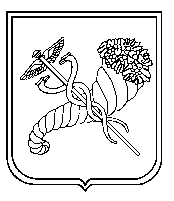 тел. (057) 725-13-62, 725-13-63  e-mail:kh.znz-120@ukr.net  Код ЄДРПОУ 24343242тел. (057) 725-13-62, 725-13-63  e-mail:kh.znz-120@ukr.net  Код ЄДРПОУ 24343242тел. (057) 725-13-62, 725-13-63  e-mail:kh.znz-120@ukr.net  Код ЄДРПОУ 24343242